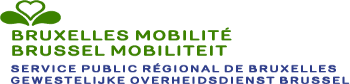 1	02-12-21Annual training 2021Annual training 2021Annual training 2021Annual training 2021bedoeld in artikel 14 van het Koninklijk besluit van 11 mei 2004 betreffende de voorwaarden voor erkenning van scholen voor het besturen van motorvoertuigen.bedoeld in artikel 14 van het Koninklijk besluit van 11 mei 2004 betreffende de voorwaarden voor erkenning van scholen voor het besturen van motorvoertuigen.stipulated in Article 14 of the Royal Decree of 11 May 2004 relating to the conditions of accreditation for motor vehicle driving schools.stipulated in Article 14 of the Royal Decree of 11 May 2004 relating to the conditions of accreditation for motor vehicle driving schools.Vakken:1° Wijzigingen van de reglementering betreffende de verkeersveiligheid in debrede zin en verdieping van de examenleerstof.Subjects:1° Amendments to the regulations on road safety in the broad senseand expansion of the examination subjects.2° Begrippen en methodologie van de organisatie van het theoretische enpraktische onderricht.2° Concepts and methodology for organising theoretical and practicalteaching.3° Begrippen en maatregelen tot bevordering van de verkeersveiligheid en de mobiliteit in het kader van de duurzame ontwikkeling.3° Concepts and measures for promoting road safety and mobility in the context of sustainable development4° Opgeheven4° Repealed5° Economische en organisatorische aspecten van de exploitation van een rijschool (brevet I)for holders of certificate I: economic and organisational aspects of the operation of a driving school (certificate I).Vak SubjectBenaming NameTaal LanguageOrganisator Organisater1°"3 minutes to save a life" trainingFRBelgian Red Cross1°First aid training (BEPS)FRBelgian Red Cross1°Update to the highway code - listing and explaining violations1st, 2nd, 3rd and 4th degreeFRSTOP Driving School2°Senior citizens and road safetyFRSTOP Driving School1°Automotive mechanicsFRSTOP Driving School3°Eco-mobilityFRSTOP Driving School5°Management as an individual or legal entityFRSTOP Driving School1°Highway code - Part IFREuro Business Partner SC1°Highway code - Part IIFREuro Business Partner SC1°Highway code - Part IIIFREuro Business Partner SC1°Highway code - Part IVFREuro Business Partner SC1°Highway code - Part VFREuro Business Partner SC1°Offences by degree and amendment of the highway codeFREuro Business Partner SC2°Energy handling to prepare for motorcycle PT examsFREuro Business Partner SC3°Technological innovationsFREuro Business Partner SC3°Hydrogen vehicleFREuro Business Partner SC5°SoftDrive Software - Usage & Updates (various modules)FREuro Business Partner SC1°Highway code - 2019 modificationsFREuro Business Partner SC1°Highway code - 2020 modificationsFREuro Business Partner SC2°How does our brain learn?FREuro Business Partner SC2°The Andragogical approach in 4DFREuro Business Partner SC2°Designing the learning scenarioFREuro Business Partner SC2°Digital Technologies for LearningFREuro Business Partner SC2°Managing stress during training and examsFREuro Business Partner SC2°How to avoid the trap of our beliefs? "I Know..."FREuro Business Partner SC2°Creating powerful feedbackFREuro Business Partner SC2°Developing motivation & Stimulating the desire to learnFREuro Business Partner SC2°The eight types of intelligenceFREuro Business Partner SC2°Attention and learningFREuro Business Partner SC2°StressFREuro Business Partner SC1°Updating of the Highway CodeFRBrulocalis1°Opfrissingscursus verkeersreglementNLBrulocalis1°Road signs and markings(Chapters III and IV of the road manager's code lesson)FRBrulocalis1°Verkeersborden en markeringen(Delen III en IV van de cursus code van de wegbeheerder)NLBrulocalis1°Parking rulesFRBrulocalis1°ParkeerreglementeringNLBrulocalis1°Highway code for cyclistsFRBrulocalis1°Verkeersreglement voor fietsersNLBrulocalis1°Highway code for pedestriansFRBrulocalis1°Verkeersreglement voor voetgangersNLBrulocalis1°Road Traffic Police Act (RTPA)FRFeu Vert Driving School1°Prevention and first aid - Part I (theory)FRRoad Academy1°Prevention and first aid - Part II (practice)FRRoad Academy1°Highway codeFRSTOP Driving School1°Automotive mechanicsFRSTOP Driving School2°Pedagogy of drivingFRSTOP Driving School3°EcomobilityFRSTOP Driving School5°Updating of the tax and accounting regulationsFRSTOP Driving School